Annual Implementation Plan - 2020Define Actions, Outcomes and ActivitiesRoberts McCubbin Primary School (5419)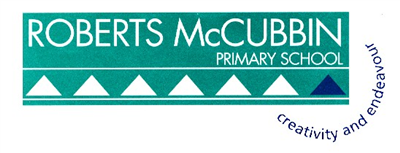 Define Actions, Outcomes and ActivitiesGoal 1To improve student learning growth in Literacy.To improve student learning growth in Literacy.To improve student learning growth in Literacy.To improve student learning growth in Literacy.To improve student learning growth in Literacy.12 Month Target 1.1-2020 NAPLAN relative high growth in Reading to be maintained at or above 38% (38.6% in 2019 up from 24.6% in 2018)
-j2020 NAPLAN relative high growth in Writing from 29.5% to 32.5%-2020 NAPLAN relative high growth in Reading to be maintained at or above 38% (38.6% in 2019 up from 24.6% in 2018)
-j2020 NAPLAN relative high growth in Writing from 29.5% to 32.5%-2020 NAPLAN relative high growth in Reading to be maintained at or above 38% (38.6% in 2019 up from 24.6% in 2018)
-j2020 NAPLAN relative high growth in Writing from 29.5% to 32.5%-2020 NAPLAN relative high growth in Reading to be maintained at or above 38% (38.6% in 2019 up from 24.6% in 2018)
-j2020 NAPLAN relative high growth in Writing from 29.5% to 32.5%-2020 NAPLAN relative high growth in Reading to be maintained at or above 38% (38.6% in 2019 up from 24.6% in 2018)
-j2020 NAPLAN relative high growth in Writing from 29.5% to 32.5%12 Month Target 1.2-Percentage of students in the top two bands of 2020 NAPLAN in Year 3 Reading to increase from 56% in 2019 to 60% in 2020
-Percentage of students in the top two bands of 2020 NAPLAN in Year 3 Writing to increase from 62% in 2019 to 64% in 2020
-Percentage of students in the top two bands of 2020 NAPLAN in Year 5 Reading to increase from 44% in 2019 to 47% in 2020
-Percentage of students in the top two bands of 2020 NAPLAN in Year 5 Writing to increase from 16% in 2019 to 20% in 2020-Percentage of students in the top two bands of 2020 NAPLAN in Year 3 Reading to increase from 56% in 2019 to 60% in 2020
-Percentage of students in the top two bands of 2020 NAPLAN in Year 3 Writing to increase from 62% in 2019 to 64% in 2020
-Percentage of students in the top two bands of 2020 NAPLAN in Year 5 Reading to increase from 44% in 2019 to 47% in 2020
-Percentage of students in the top two bands of 2020 NAPLAN in Year 5 Writing to increase from 16% in 2019 to 20% in 2020-Percentage of students in the top two bands of 2020 NAPLAN in Year 3 Reading to increase from 56% in 2019 to 60% in 2020
-Percentage of students in the top two bands of 2020 NAPLAN in Year 3 Writing to increase from 62% in 2019 to 64% in 2020
-Percentage of students in the top two bands of 2020 NAPLAN in Year 5 Reading to increase from 44% in 2019 to 47% in 2020
-Percentage of students in the top two bands of 2020 NAPLAN in Year 5 Writing to increase from 16% in 2019 to 20% in 2020-Percentage of students in the top two bands of 2020 NAPLAN in Year 3 Reading to increase from 56% in 2019 to 60% in 2020
-Percentage of students in the top two bands of 2020 NAPLAN in Year 3 Writing to increase from 62% in 2019 to 64% in 2020
-Percentage of students in the top two bands of 2020 NAPLAN in Year 5 Reading to increase from 44% in 2019 to 47% in 2020
-Percentage of students in the top two bands of 2020 NAPLAN in Year 5 Writing to increase from 16% in 2019 to 20% in 2020-Percentage of students in the top two bands of 2020 NAPLAN in Year 3 Reading to increase from 56% in 2019 to 60% in 2020
-Percentage of students in the top two bands of 2020 NAPLAN in Year 3 Writing to increase from 62% in 2019 to 64% in 2020
-Percentage of students in the top two bands of 2020 NAPLAN in Year 5 Reading to increase from 44% in 2019 to 47% in 2020
-Percentage of students in the top two bands of 2020 NAPLAN in Year 5 Writing to increase from 16% in 2019 to 20% in 202012 Month Target 1.3Percentage of students assessed at above expected level in Speaking & Listening to increase from 27% in 2019 to 30% in 2020Percentage of students assessed at above expected level in Speaking & Listening to increase from 27% in 2019 to 30% in 2020Percentage of students assessed at above expected level in Speaking & Listening to increase from 27% in 2019 to 30% in 2020Percentage of students assessed at above expected level in Speaking & Listening to increase from 27% in 2019 to 30% in 2020Percentage of students assessed at above expected level in Speaking & Listening to increase from 27% in 2019 to 30% in 2020KIS 1Building practice excellenceBuild a Professional Learning Culture to develop leadership and teacher capability, responsibility and accountability.Build a Professional Learning Culture to develop leadership and teacher capability, responsibility and accountability.Build a Professional Learning Culture to develop leadership and teacher capability, responsibility and accountability.Build a Professional Learning Culture to develop leadership and teacher capability, responsibility and accountability.Build a Professional Learning Culture to develop leadership and teacher capability, responsibility and accountability.ActionsRoberts McCubbin Primary School has chosen the following actions in order to enhance leadership and teacher capability, responsibility and accountability in reading:
1) Establish a Reading Team to drive evidence based best practice for the teaching of reading
2) Establish what evidence based best practice looks like in high performing schools and plan for the implementation of these practices into the teaching of reading/writing at Roberts McCubbin Primary School.Roberts McCubbin Primary School has chosen the following actions in order to enhance leadership and teacher capability, responsibility and accountability in reading:
1) Establish a Reading Team to drive evidence based best practice for the teaching of reading
2) Establish what evidence based best practice looks like in high performing schools and plan for the implementation of these practices into the teaching of reading/writing at Roberts McCubbin Primary School.Roberts McCubbin Primary School has chosen the following actions in order to enhance leadership and teacher capability, responsibility and accountability in reading:
1) Establish a Reading Team to drive evidence based best practice for the teaching of reading
2) Establish what evidence based best practice looks like in high performing schools and plan for the implementation of these practices into the teaching of reading/writing at Roberts McCubbin Primary School.Roberts McCubbin Primary School has chosen the following actions in order to enhance leadership and teacher capability, responsibility and accountability in reading:
1) Establish a Reading Team to drive evidence based best practice for the teaching of reading
2) Establish what evidence based best practice looks like in high performing schools and plan for the implementation of these practices into the teaching of reading/writing at Roberts McCubbin Primary School.Roberts McCubbin Primary School has chosen the following actions in order to enhance leadership and teacher capability, responsibility and accountability in reading:
1) Establish a Reading Team to drive evidence based best practice for the teaching of reading
2) Establish what evidence based best practice looks like in high performing schools and plan for the implementation of these practices into the teaching of reading/writing at Roberts McCubbin Primary School.OutcomesLeaders will:
-provide professional learning that gives teachers the knowledge and skills to implement the readers workshop within the RMPS Instructional Model developed in 2019
-provide professional learning that gives teachers the skills to implement readers workshops where children are engaged in rich, purposeful reading at all times
-monitor evidence based practice in planning documents and classroom practice via Learning Walks and feedback to teachers

Teachers will:
-be implement the RMPS Instructional Model, facilitate readers workshops where children are engaged in rich, purposeful reading at all times
-use the 6+1 Traits to guide the teaching of writing through the RMPS Instructional Model

Students will:
-participate in readers workshops where they are engaged in rich, purposeful reading and are able to use language of  success criteria indicators to see what they have a achieved
-understand each element of the RMPS Instructional ModelLeaders will:
-provide professional learning that gives teachers the knowledge and skills to implement the readers workshop within the RMPS Instructional Model developed in 2019
-provide professional learning that gives teachers the skills to implement readers workshops where children are engaged in rich, purposeful reading at all times
-monitor evidence based practice in planning documents and classroom practice via Learning Walks and feedback to teachers

Teachers will:
-be implement the RMPS Instructional Model, facilitate readers workshops where children are engaged in rich, purposeful reading at all times
-use the 6+1 Traits to guide the teaching of writing through the RMPS Instructional Model

Students will:
-participate in readers workshops where they are engaged in rich, purposeful reading and are able to use language of  success criteria indicators to see what they have a achieved
-understand each element of the RMPS Instructional ModelLeaders will:
-provide professional learning that gives teachers the knowledge and skills to implement the readers workshop within the RMPS Instructional Model developed in 2019
-provide professional learning that gives teachers the skills to implement readers workshops where children are engaged in rich, purposeful reading at all times
-monitor evidence based practice in planning documents and classroom practice via Learning Walks and feedback to teachers

Teachers will:
-be implement the RMPS Instructional Model, facilitate readers workshops where children are engaged in rich, purposeful reading at all times
-use the 6+1 Traits to guide the teaching of writing through the RMPS Instructional Model

Students will:
-participate in readers workshops where they are engaged in rich, purposeful reading and are able to use language of  success criteria indicators to see what they have a achieved
-understand each element of the RMPS Instructional ModelLeaders will:
-provide professional learning that gives teachers the knowledge and skills to implement the readers workshop within the RMPS Instructional Model developed in 2019
-provide professional learning that gives teachers the skills to implement readers workshops where children are engaged in rich, purposeful reading at all times
-monitor evidence based practice in planning documents and classroom practice via Learning Walks and feedback to teachers

Teachers will:
-be implement the RMPS Instructional Model, facilitate readers workshops where children are engaged in rich, purposeful reading at all times
-use the 6+1 Traits to guide the teaching of writing through the RMPS Instructional Model

Students will:
-participate in readers workshops where they are engaged in rich, purposeful reading and are able to use language of  success criteria indicators to see what they have a achieved
-understand each element of the RMPS Instructional ModelLeaders will:
-provide professional learning that gives teachers the knowledge and skills to implement the readers workshop within the RMPS Instructional Model developed in 2019
-provide professional learning that gives teachers the skills to implement readers workshops where children are engaged in rich, purposeful reading at all times
-monitor evidence based practice in planning documents and classroom practice via Learning Walks and feedback to teachers

Teachers will:
-be implement the RMPS Instructional Model, facilitate readers workshops where children are engaged in rich, purposeful reading at all times
-use the 6+1 Traits to guide the teaching of writing through the RMPS Instructional Model

Students will:
-participate in readers workshops where they are engaged in rich, purposeful reading and are able to use language of  success criteria indicators to see what they have a achieved
-understand each element of the RMPS Instructional ModelSuccess IndicatorsLeaders will
-be able to observe consistency of language and approach to readers workshop, built around the RMPS Instructional Model

Teachers will
-be able to demonstrate in planning documents, PLC minutes, observation notes and via learning walks that readers workshop has been implemented, guided by the RMPS Instructional Model.

Students Will
-be able to articulate what each part of the instructional model looks like for them
-be able to use common language when talking about reading and writing across the school
-be able to articulate whole class learning goals for reading and writingLeaders will
-be able to observe consistency of language and approach to readers workshop, built around the RMPS Instructional Model

Teachers will
-be able to demonstrate in planning documents, PLC minutes, observation notes and via learning walks that readers workshop has been implemented, guided by the RMPS Instructional Model.

Students Will
-be able to articulate what each part of the instructional model looks like for them
-be able to use common language when talking about reading and writing across the school
-be able to articulate whole class learning goals for reading and writingLeaders will
-be able to observe consistency of language and approach to readers workshop, built around the RMPS Instructional Model

Teachers will
-be able to demonstrate in planning documents, PLC minutes, observation notes and via learning walks that readers workshop has been implemented, guided by the RMPS Instructional Model.

Students Will
-be able to articulate what each part of the instructional model looks like for them
-be able to use common language when talking about reading and writing across the school
-be able to articulate whole class learning goals for reading and writingLeaders will
-be able to observe consistency of language and approach to readers workshop, built around the RMPS Instructional Model

Teachers will
-be able to demonstrate in planning documents, PLC minutes, observation notes and via learning walks that readers workshop has been implemented, guided by the RMPS Instructional Model.

Students Will
-be able to articulate what each part of the instructional model looks like for them
-be able to use common language when talking about reading and writing across the school
-be able to articulate whole class learning goals for reading and writingLeaders will
-be able to observe consistency of language and approach to readers workshop, built around the RMPS Instructional Model

Teachers will
-be able to demonstrate in planning documents, PLC minutes, observation notes and via learning walks that readers workshop has been implemented, guided by the RMPS Instructional Model.

Students Will
-be able to articulate what each part of the instructional model looks like for them
-be able to use common language when talking about reading and writing across the school
-be able to articulate whole class learning goals for reading and writingActivities and MilestonesActivities and MilestonesWhoIs this a PL PriorityWhenBudget1) Establish a Reading Team to drive evidence based best practice for the teaching of reading1) Establish a Reading Team to drive evidence based best practice for the teaching of reading Assistant Principal Learning Specialist(s) Principal School Improvement Team PLP Priorityfrom:
Term 1to:
Term 1$0.00 Equity funding will be used2) Establish what evidence based best practice looks like in high performing schools and plan for the implementation of these practices into the teaching of reading at Roberts McCubbin Primary School.2) Establish what evidence based best practice looks like in high performing schools and plan for the implementation of these practices into the teaching of reading at Roberts McCubbin Primary School. Assistant Principal Learning Specialist(s) PLC Leaders Principal School Improvement Team PLP Priorityfrom:
Term 1to:
Term 2$10,000.00 Equity funding will be usedKIS 2Evaluating impact on learningRefine and embed school wide practices to collect, analyse and use data to inform teaching practice.Refine and embed school wide practices to collect, analyse and use data to inform teaching practice.Refine and embed school wide practices to collect, analyse and use data to inform teaching practice.Refine and embed school wide practices to collect, analyse and use data to inform teaching practice.Refine and embed school wide practices to collect, analyse and use data to inform teaching practice.Actions1) Monitor practice and progress of reading instruction within PLCs via a data focus.
2) Refine the approach to peer observation, coaching and learning walks

1) Monitor practice and progress of reading instruction within PLCs via a data focus.
2) Refine the approach to peer observation, coaching and learning walks

1) Monitor practice and progress of reading instruction within PLCs via a data focus.
2) Refine the approach to peer observation, coaching and learning walks

1) Monitor practice and progress of reading instruction within PLCs via a data focus.
2) Refine the approach to peer observation, coaching and learning walks

1) Monitor practice and progress of reading instruction within PLCs via a data focus.
2) Refine the approach to peer observation, coaching and learning walks

OutcomesLeaders will
-provide professional learning on how to use F&P benchmarking kits to monitor reading progress
-undertake PL to broaden their knowledge of best practice related to peer observation, coaching and learning walks

Teachers will
-co-construct learning goals with students based on assessment and evidence
-use Fountas & Pinnell benchmarking kits and F&P literacy continuum to track reading achievement and co-construct (with students) student learning goals
-use a variety of data sources to inform PLC discussions and weekly planning

Students will
-be able to articulate their reading and writing learning goals, developed through conferring with the teacherLeaders will
-provide professional learning on how to use F&P benchmarking kits to monitor reading progress
-undertake PL to broaden their knowledge of best practice related to peer observation, coaching and learning walks

Teachers will
-co-construct learning goals with students based on assessment and evidence
-use Fountas & Pinnell benchmarking kits and F&P literacy continuum to track reading achievement and co-construct (with students) student learning goals
-use a variety of data sources to inform PLC discussions and weekly planning

Students will
-be able to articulate their reading and writing learning goals, developed through conferring with the teacherLeaders will
-provide professional learning on how to use F&P benchmarking kits to monitor reading progress
-undertake PL to broaden their knowledge of best practice related to peer observation, coaching and learning walks

Teachers will
-co-construct learning goals with students based on assessment and evidence
-use Fountas & Pinnell benchmarking kits and F&P literacy continuum to track reading achievement and co-construct (with students) student learning goals
-use a variety of data sources to inform PLC discussions and weekly planning

Students will
-be able to articulate their reading and writing learning goals, developed through conferring with the teacherLeaders will
-provide professional learning on how to use F&P benchmarking kits to monitor reading progress
-undertake PL to broaden their knowledge of best practice related to peer observation, coaching and learning walks

Teachers will
-co-construct learning goals with students based on assessment and evidence
-use Fountas & Pinnell benchmarking kits and F&P literacy continuum to track reading achievement and co-construct (with students) student learning goals
-use a variety of data sources to inform PLC discussions and weekly planning

Students will
-be able to articulate their reading and writing learning goals, developed through conferring with the teacherLeaders will
-provide professional learning on how to use F&P benchmarking kits to monitor reading progress
-undertake PL to broaden their knowledge of best practice related to peer observation, coaching and learning walks

Teachers will
-co-construct learning goals with students based on assessment and evidence
-use Fountas & Pinnell benchmarking kits and F&P literacy continuum to track reading achievement and co-construct (with students) student learning goals
-use a variety of data sources to inform PLC discussions and weekly planning

Students will
-be able to articulate their reading and writing learning goals, developed through conferring with the teacherSuccess Indicators- PLC minutes documenting the unpacking of data
- Reading and writing goals visible in classrooms
- Reading achievement to be tracked through moderation by PLCs- PLC minutes documenting the unpacking of data
- Reading and writing goals visible in classrooms
- Reading achievement to be tracked through moderation by PLCs- PLC minutes documenting the unpacking of data
- Reading and writing goals visible in classrooms
- Reading achievement to be tracked through moderation by PLCs- PLC minutes documenting the unpacking of data
- Reading and writing goals visible in classrooms
- Reading achievement to be tracked through moderation by PLCs- PLC minutes documenting the unpacking of data
- Reading and writing goals visible in classrooms
- Reading achievement to be tracked through moderation by PLCsActivities and MilestonesActivities and MilestonesWhoIs this a PL PriorityWhenBudget1) Monitor practice and progress of reading instruction within PLCs via a data focus1) Monitor practice and progress of reading instruction within PLCs via a data focus Assistant Principal Learning Specialist(s) PLC Leaders Principal School Improvement Team Teacher(s) PLP Priorityfrom:
Term 1to:
Term 4$5,000.00 Equity funding will be used2) Refine the approach to peer observation, coaching and learning walks2) Refine the approach to peer observation, coaching and learning walks Assistant Principal Learning Specialist(s) Principal School Improvement Team Sub School Leader/s PLP Priorityfrom:
Term 2to:
Term 4$3,000.00 Equity funding will be usedGoal 2To improve student growth in Numeracy.To improve student growth in Numeracy.To improve student growth in Numeracy.To improve student growth in Numeracy.To improve student growth in Numeracy.12 Month Target 2.12020 NAPLAN relative high growth in Numeracy to be maintained at or above the 2019 result of 42% (up from 23% in 2018)2020 NAPLAN relative high growth in Numeracy to be maintained at or above the 2019 result of 42% (up from 23% in 2018)2020 NAPLAN relative high growth in Numeracy to be maintained at or above the 2019 result of 42% (up from 23% in 2018)2020 NAPLAN relative high growth in Numeracy to be maintained at or above the 2019 result of 42% (up from 23% in 2018)2020 NAPLAN relative high growth in Numeracy to be maintained at or above the 2019 result of 42% (up from 23% in 2018)12 Month Target 2.2-Percentage of students in the top two bands of 2020 NAPLAN in Year 3 Numeracy to increase from 42% in 2019 to 47% in 2020
-Percentage of students in the top two bands of 2020 NAPLAN in Year 5 Numeracy to increase from 43% in 2019 to 47% in 2020-Percentage of students in the top two bands of 2020 NAPLAN in Year 3 Numeracy to increase from 42% in 2019 to 47% in 2020
-Percentage of students in the top two bands of 2020 NAPLAN in Year 5 Numeracy to increase from 43% in 2019 to 47% in 2020-Percentage of students in the top two bands of 2020 NAPLAN in Year 3 Numeracy to increase from 42% in 2019 to 47% in 2020
-Percentage of students in the top two bands of 2020 NAPLAN in Year 5 Numeracy to increase from 43% in 2019 to 47% in 2020-Percentage of students in the top two bands of 2020 NAPLAN in Year 3 Numeracy to increase from 42% in 2019 to 47% in 2020
-Percentage of students in the top two bands of 2020 NAPLAN in Year 5 Numeracy to increase from 43% in 2019 to 47% in 2020-Percentage of students in the top two bands of 2020 NAPLAN in Year 3 Numeracy to increase from 42% in 2019 to 47% in 2020
-Percentage of students in the top two bands of 2020 NAPLAN in Year 5 Numeracy to increase from 43% in 2019 to 47% in 2020KIS 1Instructional and shared leadershipBuild a Professional Learning Culture to develop leadership and teacher capability, responsibility and accountability.Build a Professional Learning Culture to develop leadership and teacher capability, responsibility and accountability.Build a Professional Learning Culture to develop leadership and teacher capability, responsibility and accountability.Build a Professional Learning Culture to develop leadership and teacher capability, responsibility and accountability.Build a Professional Learning Culture to develop leadership and teacher capability, responsibility and accountability.ActionsThis year, Roberts McCubbin PS has chosen the following Actions in order to deepen our PLC culture and raise achievement in mathematics:
1) Through PLC teams, highlight some focus students from the middle and just above average achievement bands, monitoring achievement, extension and growth
2) All classroom teachers will have a PDP goal related to raising achievement of middle and above average students in mathematics
3) Specialists teachers, through their PLC, to undertake inquiry cycles, focusing on the HITS of explicit teaching and goal settingThis year, Roberts McCubbin PS has chosen the following Actions in order to deepen our PLC culture and raise achievement in mathematics:
1) Through PLC teams, highlight some focus students from the middle and just above average achievement bands, monitoring achievement, extension and growth
2) All classroom teachers will have a PDP goal related to raising achievement of middle and above average students in mathematics
3) Specialists teachers, through their PLC, to undertake inquiry cycles, focusing on the HITS of explicit teaching and goal settingThis year, Roberts McCubbin PS has chosen the following Actions in order to deepen our PLC culture and raise achievement in mathematics:
1) Through PLC teams, highlight some focus students from the middle and just above average achievement bands, monitoring achievement, extension and growth
2) All classroom teachers will have a PDP goal related to raising achievement of middle and above average students in mathematics
3) Specialists teachers, through their PLC, to undertake inquiry cycles, focusing on the HITS of explicit teaching and goal settingThis year, Roberts McCubbin PS has chosen the following Actions in order to deepen our PLC culture and raise achievement in mathematics:
1) Through PLC teams, highlight some focus students from the middle and just above average achievement bands, monitoring achievement, extension and growth
2) All classroom teachers will have a PDP goal related to raising achievement of middle and above average students in mathematics
3) Specialists teachers, through their PLC, to undertake inquiry cycles, focusing on the HITS of explicit teaching and goal settingThis year, Roberts McCubbin PS has chosen the following Actions in order to deepen our PLC culture and raise achievement in mathematics:
1) Through PLC teams, highlight some focus students from the middle and just above average achievement bands, monitoring achievement, extension and growth
2) All classroom teachers will have a PDP goal related to raising achievement of middle and above average students in mathematics
3) Specialists teachers, through their PLC, to undertake inquiry cycles, focusing on the HITS of explicit teaching and goal settingOutcomesLeaders will:
- Refine the RMPS instructional model to suit mathematics teaching, with a particular focus on explicit teaching and differentiation
- PLC Leaders to research, plan and lead PLC inquiries related to research based best practice in the explicit teaching and differentiation of mathematics

Teachers will:
- Participate in PLC Inquiry Cycles related to lifting achievement of middle and just average achievement bands in numeracy
- Implement and monitor, through PLCs, their PDP plan goal related to lifting numeracy achievement
- Specialist teachers to research the HITS of explicit teaching and goal setting through regular PLC meetings and inquiry cycles, and implement associated strategies into teaching practice, documented through the PDP process

Students will: 
- be able to articulate their numeracy goals, with an assessment driven understanding of the reason for these goals
- demonstrate growth of the explicit skills in each specialist areaLeaders will:
- Refine the RMPS instructional model to suit mathematics teaching, with a particular focus on explicit teaching and differentiation
- PLC Leaders to research, plan and lead PLC inquiries related to research based best practice in the explicit teaching and differentiation of mathematics

Teachers will:
- Participate in PLC Inquiry Cycles related to lifting achievement of middle and just average achievement bands in numeracy
- Implement and monitor, through PLCs, their PDP plan goal related to lifting numeracy achievement
- Specialist teachers to research the HITS of explicit teaching and goal setting through regular PLC meetings and inquiry cycles, and implement associated strategies into teaching practice, documented through the PDP process

Students will: 
- be able to articulate their numeracy goals, with an assessment driven understanding of the reason for these goals
- demonstrate growth of the explicit skills in each specialist areaLeaders will:
- Refine the RMPS instructional model to suit mathematics teaching, with a particular focus on explicit teaching and differentiation
- PLC Leaders to research, plan and lead PLC inquiries related to research based best practice in the explicit teaching and differentiation of mathematics

Teachers will:
- Participate in PLC Inquiry Cycles related to lifting achievement of middle and just average achievement bands in numeracy
- Implement and monitor, through PLCs, their PDP plan goal related to lifting numeracy achievement
- Specialist teachers to research the HITS of explicit teaching and goal setting through regular PLC meetings and inquiry cycles, and implement associated strategies into teaching practice, documented through the PDP process

Students will: 
- be able to articulate their numeracy goals, with an assessment driven understanding of the reason for these goals
- demonstrate growth of the explicit skills in each specialist areaLeaders will:
- Refine the RMPS instructional model to suit mathematics teaching, with a particular focus on explicit teaching and differentiation
- PLC Leaders to research, plan and lead PLC inquiries related to research based best practice in the explicit teaching and differentiation of mathematics

Teachers will:
- Participate in PLC Inquiry Cycles related to lifting achievement of middle and just average achievement bands in numeracy
- Implement and monitor, through PLCs, their PDP plan goal related to lifting numeracy achievement
- Specialist teachers to research the HITS of explicit teaching and goal setting through regular PLC meetings and inquiry cycles, and implement associated strategies into teaching practice, documented through the PDP process

Students will: 
- be able to articulate their numeracy goals, with an assessment driven understanding of the reason for these goals
- demonstrate growth of the explicit skills in each specialist areaLeaders will:
- Refine the RMPS instructional model to suit mathematics teaching, with a particular focus on explicit teaching and differentiation
- PLC Leaders to research, plan and lead PLC inquiries related to research based best practice in the explicit teaching and differentiation of mathematics

Teachers will:
- Participate in PLC Inquiry Cycles related to lifting achievement of middle and just average achievement bands in numeracy
- Implement and monitor, through PLCs, their PDP plan goal related to lifting numeracy achievement
- Specialist teachers to research the HITS of explicit teaching and goal setting through regular PLC meetings and inquiry cycles, and implement associated strategies into teaching practice, documented through the PDP process

Students will: 
- be able to articulate their numeracy goals, with an assessment driven understanding of the reason for these goals
- demonstrate growth of the explicit skills in each specialist areaSuccess IndicatorsLeaders will:
- Implementation of the instructional model will be visible and being demonstrated during Learning Walks
- PLC Leaders meeting minutes to reflect research and implementation of mathematics PLC inquiries

Teachers will:
- Achieve their PDP goal related to mathematics achievement, monitored and presented through PLC teams
- Ensure student achievement grows, particularly in the middle and just above average band, reflected in teacher judgements, backed up by multiple sources of evidence

Students will:
- demonstrate growth in achievement, particularly students in the middle and just above average bands of achievement
- have the growth in their specialist subject skills reflected in mid and end of year teacher judgementsLeaders will:
- Implementation of the instructional model will be visible and being demonstrated during Learning Walks
- PLC Leaders meeting minutes to reflect research and implementation of mathematics PLC inquiries

Teachers will:
- Achieve their PDP goal related to mathematics achievement, monitored and presented through PLC teams
- Ensure student achievement grows, particularly in the middle and just above average band, reflected in teacher judgements, backed up by multiple sources of evidence

Students will:
- demonstrate growth in achievement, particularly students in the middle and just above average bands of achievement
- have the growth in their specialist subject skills reflected in mid and end of year teacher judgementsLeaders will:
- Implementation of the instructional model will be visible and being demonstrated during Learning Walks
- PLC Leaders meeting minutes to reflect research and implementation of mathematics PLC inquiries

Teachers will:
- Achieve their PDP goal related to mathematics achievement, monitored and presented through PLC teams
- Ensure student achievement grows, particularly in the middle and just above average band, reflected in teacher judgements, backed up by multiple sources of evidence

Students will:
- demonstrate growth in achievement, particularly students in the middle and just above average bands of achievement
- have the growth in their specialist subject skills reflected in mid and end of year teacher judgementsLeaders will:
- Implementation of the instructional model will be visible and being demonstrated during Learning Walks
- PLC Leaders meeting minutes to reflect research and implementation of mathematics PLC inquiries

Teachers will:
- Achieve their PDP goal related to mathematics achievement, monitored and presented through PLC teams
- Ensure student achievement grows, particularly in the middle and just above average band, reflected in teacher judgements, backed up by multiple sources of evidence

Students will:
- demonstrate growth in achievement, particularly students in the middle and just above average bands of achievement
- have the growth in their specialist subject skills reflected in mid and end of year teacher judgementsLeaders will:
- Implementation of the instructional model will be visible and being demonstrated during Learning Walks
- PLC Leaders meeting minutes to reflect research and implementation of mathematics PLC inquiries

Teachers will:
- Achieve their PDP goal related to mathematics achievement, monitored and presented through PLC teams
- Ensure student achievement grows, particularly in the middle and just above average band, reflected in teacher judgements, backed up by multiple sources of evidence

Students will:
- demonstrate growth in achievement, particularly students in the middle and just above average bands of achievement
- have the growth in their specialist subject skills reflected in mid and end of year teacher judgementsActivities and MilestonesActivities and MilestonesWhoIs this a PL PriorityWhenBudgetMonitor practice and progress of mathematics achievement through PLC and PDP processMonitor practice and progress of mathematics achievement through PLC and PDP process Numeracy Leader PLC Leaders Teacher(s) PLP Priorityfrom:
Term 1to:
Term 4$2,000.00 Equity funding will be usedSpecialist team to form a PLC, PLC Leader to provide PL on the Inquiry CycleSpecialist team to form a PLC, PLC Leader to provide PL on the Inquiry Cycle PLC Leaders Teacher(s) PLP Priorityfrom:
Term 1to:
Term 1$500.00 Equity funding will be used